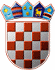                     REPUBLIKA HRVATSKA
         KRAPINSKO-ZAGORSKA ŽUPANIJA	         Povjerenstvo za provedbu Javnog natječaja      za prijam u službu u Upravni odjel za zdravstvo,     socijalnu politiku, branitelje, civilno društvo i mladeKLASA: 112-02/24-01/01URBROJ: 2140-09/1-24-20Krapina, 02. veljače 2024. Na temelju članka 20. stavka 4. alineje 3. Zakona o službenicima i namještenicima u lokalnoj i područnoj (regionalnoj) samoupravi („Narodne novine“, broj 86/08., 61/11., 4/18. i 112/19.), Povjerenstvo za provedbu Javnog natječaja za prijam u službu u Upravni odjel za zdravstvo, socijalnu politiku, branitelje, civilno društvo i mlade upućujePOZIV NA PRETHODNU PROVJERU ZNANJA I SPOSOBNOSTIDana 08. veljače 2024. godine (četvrtak) s početkom u 8:00 sati u zgradi sjedišta Krapinsko-zagorske županije u Krapini, Magistratska 1, u dvorani za sastanke, održati će se postupak prethodne provjere znanja i sposobnosti kandidata za prijam u službu u Upravni odjel za zdravstvo, socijalnu politiku, branitelje, civilno društvo i mlade za radna mjesta broj: 2. viši stručni suradnik za civilno društvo i stambeno zbrinjavanje i 3. viši stručni suradnik za financijske poslove, a temeljem Javnog natječaja za prijam u službu na neodređeno vrijeme KLASA: 112-02/24-01/01, URBROJ: 2140-09/1-24-1 koji je objavljen u „Narodnim novinama“ broj 7/24., pri Hrvatskom zavodu za zapošljavanje Područnom uredu Krapina i na službenoj mrežnoj stranici Krapinsko-zagorske županije www.kzz.hr  17. siječnja 2024. godine.Formalne uvjete propisane Javnim natječajem ispunjavaju i mogu pristupiti prethodnoj provjeri znanja i sposobnosti: Za radno mjesto broj 2. viši stručni suradnik za civilno društvo i stambeno zbrinjavanje kandidatkinja sljedećih inicijala (ime, prezime):V. N. M.Za radno mjesto broj 3. viši stručni suradnik za financijske poslove kandidatkinje sljedećih inicijala (ime, prezime):M. I.M. K. R.N. V.Kada pristupe testiranju, pozvane su dužne predočiti osobnu iskaznicu radi identifikacije. Ako tko od pozvanih ne pristupi testiranju, smatrati će se da je prijava na Javni natječaj, povučena. Opis poslova, podaci o plaći, način obavljanja prethodne provjere znanja i sposobnosti kandidata i iz kojeg područja te pravni i drugi izvori za pripremanje kandidata za prethodnu provjeru znanja i sposobnosti objavljeni su u na web stranici Krapinsko-zagorske županije: https://kzz.hr/natjecaj/javni-natjecaj-za-prijam-u-sluzbu-na-neodredeno-vrijeme-u-uo-za-zdravstvo/.Prethodnu provjeru znanja i sposobnosti provodi Povjerenstvo za provedbu Javnog natječaja za prijam u službu u Upravni odjel za zdravstvo, socijalnu politiku, branitelje, civilno društvo i mlade.Ovaj Poziv objaviti će se na web stranici Krapinsko-zagorske županije, www.kzz.hr  i na Oglasnoj ploči Krapinsko-zagorske županije u prizemlju zgrade sjedišta Krapinsko-zagorske županije u Krapini, Magistratska 1.                                                                                    PREDSJEDNICA POVJERENSTVA                                                                                                         Dijana Marmilić